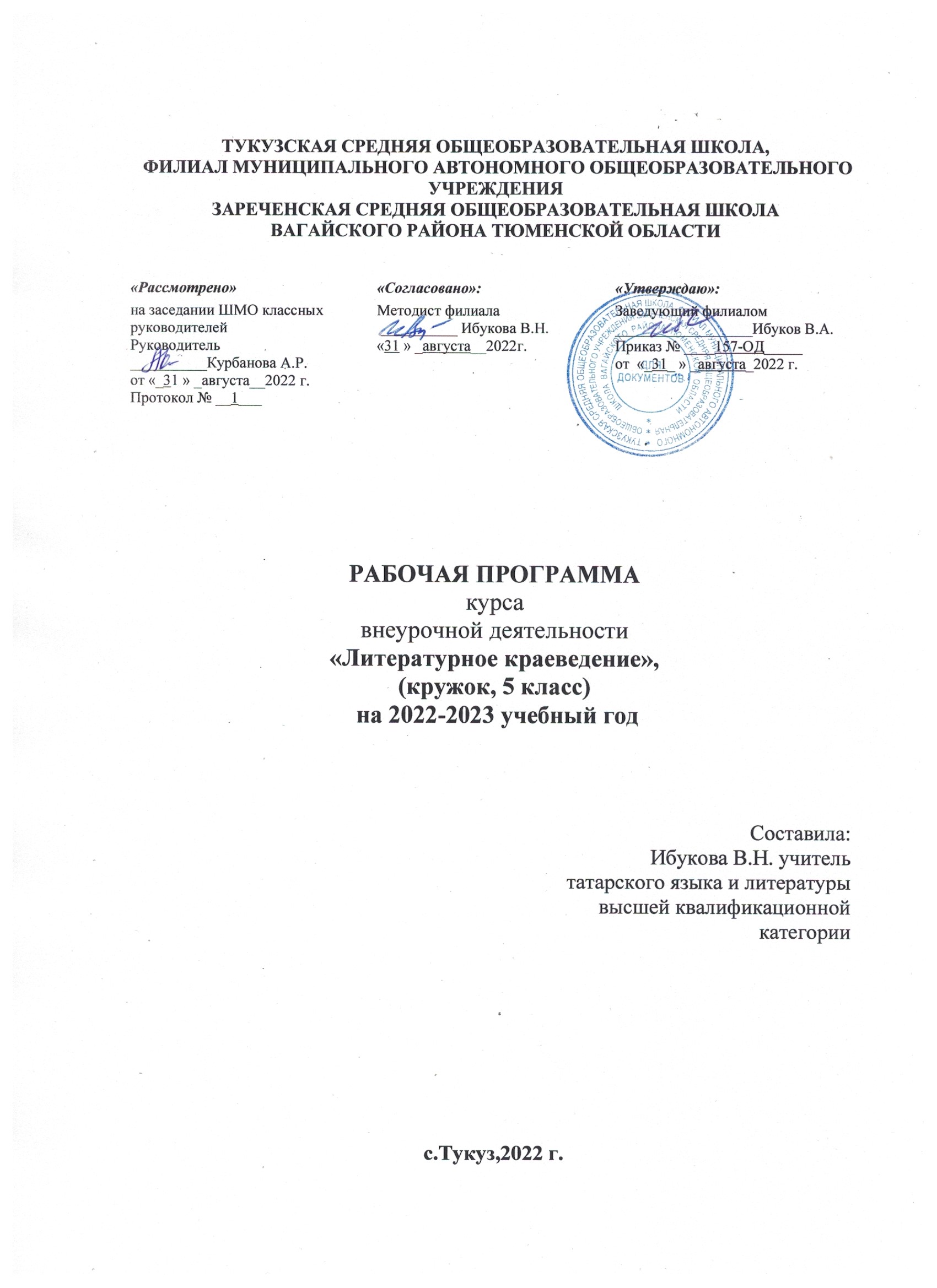 1.  Результаты освоения курса внеурочной деятельности.Предметные логичное изложение собранного материала;создание различных по виду творческих работ; анализ собранного материала;правильно построение текста;осуществление орфографической, пунктуационной, стилистической правки текста;выполнение  презентации в программе POWER  POINT.Метапредметныеучастие в обсуждении исследуемого собранного материала;организация обучения творческой и научно-исследовательской деятельности; развитие кругозора учащихся;работа индивидуально и в группе;формирование творческого отношения к работе.Личностныеповышение   культурного уровня;развитие культуры речи;возможность для самовыражения школьников, проявления самостоятельности;личностный рост школьника;осмысление  места в жизни;приобщение к духовному и культурному наследию земляков.2. Содержание курса внеурочной деятельности с указанием форм организации и видов деятельности.3. Тематическое планированиеПриложение к тематическому планированию.Календарно-тематический план      Литература:Литературное краеведение в школе. Пособие для учителей. М., Просвещение, 1976.Круглов Ю. Г. Фольклорная практика. Пособие для студентов и преподавателей педвузов. М., Просвещение, 1979.Лепешев И. Я. Литературно-краеведческий кружок. (Из опыта.) Минск,, 2001Сулейманов Б. «Я сибирский татарин » .Екатеринбург.Издательство «СВ-96»,1998Занкиева Р. «Әбием сабаклары» ,Тюмень,2001.Патршина А. «Себер татар халык  җәүһәрләре»,Тюмень«Сити-пресс»,2006. Содержание разделаВиды учебной деятельностиВводное занятие. Литература и краеведениелекция  педагога с презентацией Общественно- исторический опыт нашего края в устном народном творчествеОбщественно- исторический опыт нашего края в устном народном творчествеЖитейско-бытовой опыт народа нашего края в пословицах и поговорках. чтение и обсуждение статьи о пословицахтворческое задание-подбор афоризмовсоставление диалогов с использованием пословиц,конкурс пословиц.Истоки татарских примет. В какие приметы верили наши предки, а в какие - верим мы.интервью со старожилами селаСемейно обрядовая поэзия нашего края. интервью со старожилами селаИстория названий предметов домашнего обиходаинтервью со старожилами селаТопонимы моего родного краяинтервью со старожилами селаПрактическое занятие «Пишем очерк об истории названий родного края» написание очеркаЗвучи, моя  Сибириада!» Лирика  Булата СулеймановаЗвучи, моя  Сибириада!» Лирика  Булата СулеймановаБулат Сулейманов «Мин килмешәк түгел» знакомство с лирикой поэта«Стихи мои»  Булат Сулейманов о поэзии и о себе.знакомство с лирикой поэтаТема нравственности в лирике поэта.Образ человека в поэзии Булата Сулейманова.знакомство с лирикой поэтаСтихи о природе  (весне,осени,зиме)знакомство с лирикой поэтаПрактическая работа. Составление презентации по творчеству поэта « Себер агачының мин бер серле,моңлы яфрагы... » составление рукописного сборника (или презентации)Имена поэтов и писателей на карте нашего краяИмена поэтов и писателей на карте нашего края«Уроки бабушки» (поэтессы нашего края: Рашида Занкиева, Галия Абайдуллина, Фахриҗамал Утяшева, Гульфизар Абдрахманова, Гульнура Хайруллина,Марьям Насибуллина)сообщение по материалам сборников, Интернета. составление презентацийЛитературная жизнь современной Сибири. Чтение и анализ стихотворений сибирско-татарских поэтовсообщение по материалам ИнтернетаЛирика Захида Акбулякова. Знакомство  со сборникоманалитическое чтение стихотворений поэта из сборникаСтихи Г.Хайруллиной –детямработа с ресурсами школьной библиотекиОтзыв о любом произведении нашего земляка (по выбору учащихся). письменная работаЛитературный  клуб  «Лира»работа с ресурсами школьной библиотекиСтихи, ставшие песней. Песни о маме. Гимн Сибири.работа с ресурсами школьной библиотекиСтихи –детям в творчестве наших земляков.работа с интернет-ресурсамиПрактическое занятие «Пишем стихи о родном крае»творческая работаИтоговое занятиевыступления с проектами№темаКоличество часов1Вводное занятие «Литература и краеведение»12Общественно-исторический опыт  нашего края в устном народном творчестве.143Лирика поэтов Тюменской земли144«Звучи, моя  Сибириада!» Лирика  Б.Сулейманова.6итого35 часов№ТЕМАКол-во часовДатаДатаДата№ТЕМАКол-во часовпланпланфакт1Вводное занятие «Литература и краеведение»12Общественно-исторический опыт нашего края в пословицах и поговорках13Практическое занятие « Житейско-бытовой опыт народа нашего края в пословицах и поговорках»14Семейно обрядовая поэзия нашего края15Практическое занятие  «Запись обрядовых песен»16Булат Сулейманов «Мин килмешәк түгел»17«Стихи мои»  Булат Сулейманов о поэзии и о себе.18-9Истоки татарских примет. В какие приметы верили наши предки, а в какие - верим мы.210-11Деревня Тукуз. История названий предметов домашнего обихода.212-13Топонимы моего родного края214-15Практическое занятие «Пишем очерк об истории названий родного края»2Лирика поэтов сибирской земли16-17 «Уроки бабушки» (поэтессы нашего края:Рашида Занкиева, Галия Абайдуллина,Фахриҗамал Утяшева, Гульфизар Абдрахманова Гульнура Хайруллина)218Имена поэтов и писателей на карте нашего края119-20Литературная жизнь современной Сибири. Чтение и анализ стихотворений сибирско-татарских поэтов221-22Лирика Захида Акбулякова. Знакомство  со сборникомСтихи Г.Хайруллиной –детям223-24Литературный  клуб  «Лира»225-26Стихи, ставшие песней. Песни о маме, Гимн Сибири227Стихи –детям в творчестве наших земляков.12829Практическое занятие «Пишем стихи о родном крае»2«Звучи, моя  Сибириада!» Лирика  30«Мои стихи» Б.Сулейманов  о поэзии и о себе»131Тема нравственности в лирике поэта.Образ человека в поэзии Булата Сулейманова132Стихи о природе  (весне,осени,зиме)133-34Практическая работа. Составление презентации по творчеству поэта « Себер агачының мин бер серле,моңлы яфрагы... »235Итоговое занятие1